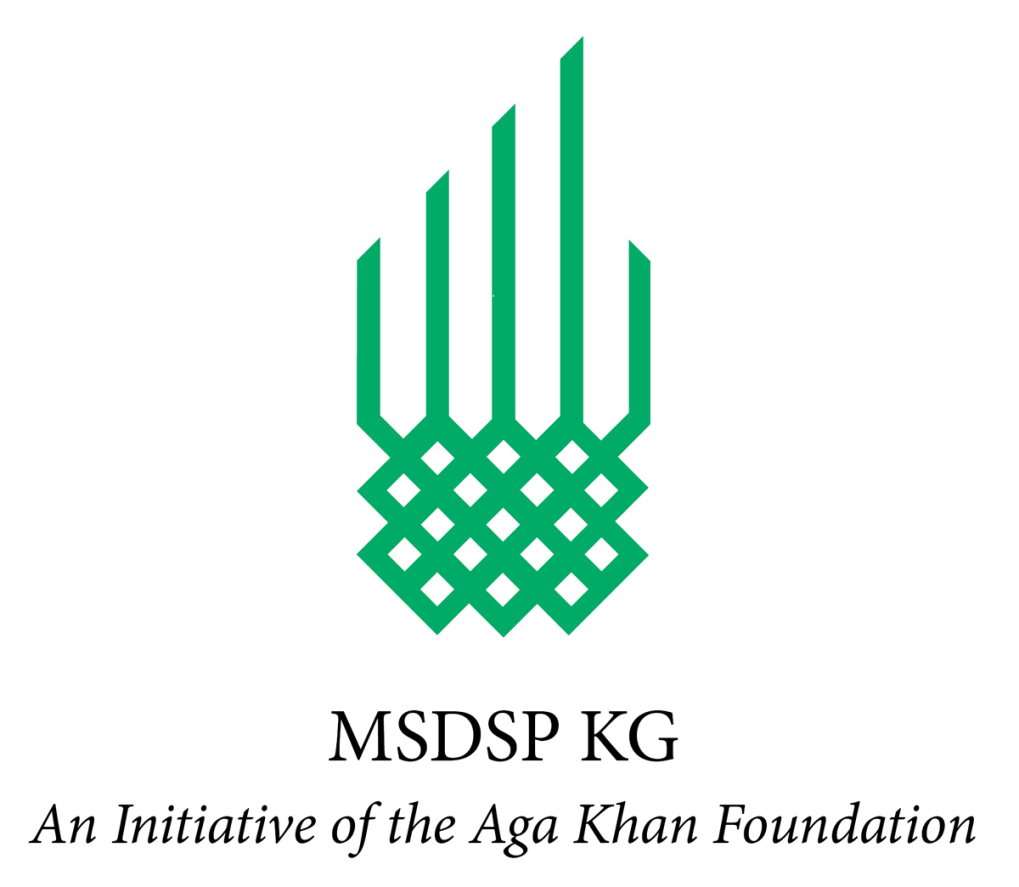 Стандартная конкурсная документацияна закупку товаров/услуг методом запроса ценовых предложенийСОДЕРЖАНИЕПРИГЛАШЕНИЕ К УЧАСТИЮ В ЗАПРОСЕ  ЦЕНОВЫХ ПРЕДЛОЖЕНИЙ		      (Приложение № 1)ТЕХНИЧЕСКОЕ ЗАДАНИЕПриложение № 2 ПЕРЕЧЕНЬ ЦЕН И ГРАФИК ПОСТАВОК ТОВАРОВ/ОКАЗАНИЯ УСЛУГ		     (Приложение № 3) Приложение № 1ПРИГЛАШЕНИЕ К УЧАСТИЮ В ЗАПРОСЕ КОТИРОВОКДата: «14» июля 2021 года  1. Программа Поддержки Развития Горных Сообществ Кыргызстана (MSDSP KG), инициатива Фонда Ага Хана (АКФ) — это Общественный Фонд, зарегистрированный в Кыргызстане с целью улучшения условий жизни и возможностей людей в сельской местности. С 2006 года MSDSP KG реализует ряд комплексных мероприятий с фокусом на сельское хозяйство и продовольственную безопасность, экономическую интеграцию, раннее развитие детей, образование, здоровье и питание, а также развитие гражданского общество.  MSDPS KG намеревается нанять квалифицированного поставщика для оказания услуг технического оснащения Молодежного Форума и аренды студии.Адрес для представления ценовых предложений: на электронный адрес (с подписью): quotations.msdspkg@akdn.org.2. (а) Ваша ценовая котировка должна содержать следующие заполненные формы:	1) Перечень Цен и График поставок;    б) Участники тендера, в случае необходимости, представляют соответствующие подтверждающие документы согласно п.10 настоящего Приглашения.3. Цены должны быть указаны на полное наименование. Контракт будет присужден участнику, соответствующему требованиям Технического Задания и предложившему наименьшую оценочную стоимость. Ваши предложения должны содержать полное количество по всем наименованиям. При оценке ценовых котировок Покупатель определит по каждой котировке оценочную стоимость путем корректировки ценовой котировки при помощи внесения исправлений любых арифметических погрешностей следующим образом:при несоответствии между суммами в цифрах и прописью, сумма, указанная прописью будет определяющей;при несоответствии между ценой за единицу и общей ценой по указанному наименованию, полученной в результате умножения цены за единицу на количество, заявленная цена за единицу будет определяющей;в случае, если Поставщик отказывается принять исправления, его котировка будет отклонена.Заявки, не отвечающие требованиям предусмотренные в настоящем Приглашении, отклоняются как несоответствующие положениям настоящего Приглашения.4. Все участники должны предоставить свои ценовые предложения не позднее 14:00 часов “21” июля 2021г.5. Ваша Котировка должна быть действительна в течение периода 40 (сорок) дней со дня крайнего срока подачи котировок, указанной в п. 4  настоящего Приглашения.6. Каждому участнику разрешается предоставлять только одно ценовое предложение и не разрешается менять ее. Никакие переговоры между Заказчиком и Исполнителем в отношении ценового предложения не проводятся. Исполнители должны быть правомочны заключить договор на оказание услуг.7. Цены должны быть предложены в кыргызских сомах и должны включать помимо стоимости услуги, все налоги, пошлины, обязательные платежи и другие затраты, связанные с выполнением договора.8. Услуга должна осуществляться в соответствии с «Перечнем цен и Графиком поставок». Участник, должен предоставить следующие документы: Справку Социального фонда об отсутствии задолженности в случае присуждения Договора, перед подписанием Договора;Справку Налоговой службы об отсутствии задолженности в случае присуждения Договора, перед подписанием Договора;Заполненную анкету по опыту работы и квалификации;Юридические документы участника для реализации данного контракта (патент/свидетельство).Участник торгов должен подтвердить успешный опыт реализации как минимум 1 (один) контракта в течение последних 3 (трех) лет. Такие контракты должны включать в себя оказание услуг, с аналогичными функциональными/техническими характеристиками масштабом не менее обусловленного Техническими требованиями. 11. ОФ MSDSP KG присуждает Договор Поставщику, соответствующему требованиям Технического Задания и предложившему наименьшую оцененную стоимость .12.  ОФ MSDSP KG уведомляет только Поставщика, выигравшего конкурс, о присуждении контракта.Оплата производится после проведения Молодежного Форума, и подписания акта выполненных услуг в течение 10 (десяти) банковских дней после выставления счета на оплату, если иное не предусмотрено Поставщиком. Условия участия в конкурсе: Квалификационные требования указаны в приложенном ТЗ (Техническом Задании)Приложение № 2Техническое задание на услуги технического оснащения и аренды студии для Молодежного онлайн форума «Демилгелүү Жаштар»Информация о проекте: Общественный фонд MSDSP KG «Программа поддержки развития горных сообществ Кыргызстана» (далее Фонд) реализует с 2017 года 5-летний проект «Демилгелүү жаштар» при финансовой поддержке Агентства США по международному развитию (USAID), нацеленный на повышение экономической занятости и гражданского участия молодежи в Кыргызской Республике. Проект охватывает молодежь в возрасте 14–28 лет, проживающих в г. Нарын в Кочкорском и Нарынском районах Нарынской области, Сузакском и Базар-Коргонском районах Жалал-Абадской области и Араванском районе Ошской области.Для достижения своей цели проект реализует следующие задачи:I.	Развитие лидерских и жизненных навыков молодежи.II.	Содействие участию молодежи в развитии своих сообществ.IV.	Улучшение имиджа молодежи в целевых сообществах.V.	Создание надежной доказательной базы для разработки молодежной политики, основанной на качественных исследовательских данных.(Дополнительная информация о проекте будет предоставлена по запросу кандидата)  Информация о форумеВ рамках проекта «Демилгелуу Жаштар» ежегодно проводятся молодежные форумы с участием молодежных рабочих групп, общественности, представителей местного самоуправления и молодых активистов. Проведение следующего форума планируется в онлайн формате.Основная идея форума – создать информационную и дискуссионную платформу для членов рабочей группы, где они смогут обсудить и приобрести новый опыт молодежной активности.Во время мероприятия молодые люди получат возможность встретиться с молодыми активистами, добившимися успехов в различных областях, и обсудить с ними важность гражданского участия. Обмен опытом в рамках этого мероприятия будет мотивировать молодых людей из целевых регионов быть более активными в своих сообществах, а именно:Принимать активное участие в процессах принятия решений на местном уровне.Инициировать и проводить различные молодежные мероприятия вместе с представителями общественности и местных властей.Повысить собственный потенциал в гражданской активности;Построить конструктивный диалог между молодежью и местными властями.Вовлекать молодежь в деятельность молодежных организаций.Формат Молодежного форума:Форум пройдет в онлайн формате, где участники смогут сыграть в интерактивные игры и дискуссиях с молодыми активистами на платформах соц.сетей,медиа.Предпочитаемый формат форума: в виде передачи-дискуссии в Live Stream с участием тысячей представителей молодежи. Спикеры поделятся информациями по своей тематике посредством видео или презентацией. Далее участники зала, прямых эфиров смогут задать свои вопросы через платформы, телемосты, соц.сети. Будут заранее подготовлены видео-вопросы от имени целевых групп.Цель Технического задания:Целью данного технического задания является отбор поставщика на услуги технического оснащения и аренды студии в течение трех дней онлайн форума «Демилгелүү Жаштар». Основные обязанности Поставщика: Исполнитель обязан подготовить студию для видеозаписи, предоставить поддержку в проведении онлайн трансляции на платформах Фейсбук и Инстаграм в течение 3-х дней молодежного форума. По окончанию форума, Исполнитель должен предоставить качественные видеозаписи и аудиозаписи съемок за весь период технической поддержки. Также необходимо выполнить следующие задачи:Оформление инфографики без применения материалов, не отвечающих требованиям экологичности;Оформление спич-сцены по технологии гибридных ивентов и применением симбиоза культуры, искусства и технологий;Использование современных мультимедиа технологий; Создание комнат совещания и трансляция на главную сцену;Создание логической интерактивной игры, согласно ТЗ цели проведения конференции;Обустроить стационарную студию, куда могут приехать  спикеры. В студии возможность смонтировать декорации и большой экран на задние сцены, а также световое, сценическое оборудование для выступающих и создание не менее 4х локаций.Съемка и трансляция на несколько камер Вести трансляцию в прямом эфире от 4х стационарных камер, операторского крана и подвижной камеры на радиоканале. Трансляция будет идти в интернет на любую удобную площадку, от YouTube до корпоративного сайта.Сценический звук и свет Прекрасно отстроенный свет и звук, прописанные световые схемы, качественные микрофоны и гарнитуры. Все должно быть уже установлено и готово к работе.Бесконечные возможности для интерактива Прямые включения для гостей из любой точки мира, интерактивные опросы, чаты и совместная работа в онлайн-трансляции.Открытые трансляции на youtube или facebookЗакрытые эфиры на собственном сайте клиента Регистрация участников и сбор статистики Комментарии, голосования, разделения участников по закрытым группам Организация гримерной Организация выездных студий для прямой видеосвязи с основной студией (включая съемочную группу, хромакей и тдРетрансляция на популярных youtube- каналах (solomedia,1:1 studio)Требования к студии: Аренда студии производится на 3 дня. Онлайн трансляция – 1 час.  светлое студийное помещение средней площади; теплые цвета для освещения помещения; наличие стола и стульев для ведущей и спикера;  наличия места для установления баннера; наличие декораций для студии  Со стороны работодателя MSDSP KG предоставляется баннер как фон, анимационные заставки, логотипы и заставки с именами спикеров во время трансляции. Требования к видеозаписям:трансляция нескольких (2) камер; стандартная съемка в высоком качестве со сценами средней детализации (руки, мерчи, объекты); продолжительность видеозаписи не менее 1 часа; формат видео – “Move” или “mp4”, также возможен иной формат, рекомендованный Исполнителем и утвержденной Заказчиком; качественная звукозапись интервью спикеров; использование анимации, спецэффектов, предоставленные Заказчиком; ролики должны быть в формате 1920х1080 возможный для размещения на Интернет-сайтах, приложениях и ТВ каналах; исключить наличие рекламы торговых и иных брендов, за исключением согласованных с ОФ MSDSP KG.Основные требования к Поставщику:Профессиональный опыт и тех. знание по организации и проведения форумов и мероприятий масштабного формата не менее 3-х лет;Опыт и понимание специфики работы с техникой для освещения livestream по соц. сетям и настройка света, led экранов не менее 3-х лет;Наличие необходимой аппаратуры, техники и световых оборудований (необходимые предметы, конструкции) для проведения форумов. Опыт работы с оформлением и декорацией студии;Опыт сотрудничества с НПО и международными организациями не менее 3-х лет.Наличие студии для проведения форумаИсполнитель должен предоставить Наличие положительных отзывов/рекомендаций от предыдущих клиентов на аналогичные работыВ ходе выполнения задания Исполнитель гарантирует соблюдение и защиту прав на интеллектуальную собственность, принадлежащих третьим лицам. Исполнитель обязан оградить ОФ MSDSP KG от исков третьей стороны о возмещении ущерба, на основании нарушений закона об авторском праве, действующего патента или незаконного присвоения коммерческой тайны третьей стороны.Условия участия в конкурсе: Заинтересованные лица должны отправить письмо заинтересованности, профайл организации (для юридических лиц)/ резюме (для физических лиц) с указанием опыта проведения аналогичных работ, заполненная анкета участника и коммерческое предложение не позднее 14:00 21 июля 2021 г. на адрес quotations.msdspkg@akdn.org с пометкой «Аренда студии и Услуги техн.оснащения Молодежного форума». Приложение № 3Перечень цен и график поставокАренда студии и услуги технического оснащения Молодежного Онлайн Форума г.  _______________   « _____ » ___________ 2021г.Примечание: под «готовым продуктом» подразумевается сдача качественных видеозаписи и аудиозаписи съемок за весь период технической поддержки, согласно ТЗ.Дополнительная информация№НаименованиеЕд. изм.Цена за единицу (сом)Итого на весь период (сом)Срок оказания услуг и сдачи готового продукта, согласно ТЗ1Услуги техн. оснащения для Молодежного онлайн форума в рамках проекта «Демилгелуу Жаштар», согласно ТЗ3 дня2Услуги аренды для  Молодежного онлайн форума в рамках проекта «Демилгелуу Жаштар», согласно ТЗ3 дняИтого на общую сумму (сом):                                              (сумма прописью)Итого на общую сумму (сом):                                              (сумма прописью)Итого на общую сумму (сом):                                              (сумма прописью)Итого на общую сумму (сом):                                              (сумма прописью)Итого на общую сумму (сом):                                              (сумма прописью)Условия оплатыпосле выполнения услуг и подписания акта вып-х услугСроки поставкиПредыдущий опыт работыУсловия поставкидо пункта назначенияСрок действия предложенияне менее 40 днейФорма оплатыПеречислениемКомментарииНаименование поставщика/ИПАдресТел/сот.Э-почта:Подпись и печать, если применимо